TOWN OF LUTHER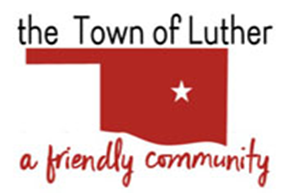 108 S MAIN, PO BOX 56LUTHER, OK 73054405-277-3833www.townoflutherok.comoffice@townoflutherok.com
NOTICE OF PUBLIC HEARING	Notice is hereby given that on Monday, March 8, 2021, 7:00 p.m., at Luther Town Hall, 108 South Main Street, Luther, Oklahoma, the Planning Commission of the Town of Luther will conduct a public hearing to consider an application for a Specific Use Permit for property generally located at 18930 E Coffee Creek Rd, Luther, Oklahoma, for purposes of a Commercial Marijuana Growth Facility.  A copy of the proposed application is on file in the office of the Town Clerk at Luther Town Hall.  The property is currently zoned A-1, Agricultural, and the legal description is as follows: LUTHER TOWNSHIP 000 000 PT NE4 SEC 16 14N 1E BEG NE/C NE4 TH S663.64FT W1308.75FT N650.87FT E1316.13FT TO BEG CONT 19.80 ACRS MORE OR LESS SUBJECT TO EASEMENTS OF RECORD	After the public hearing by the Planning Commission, the Town of Luther Board of Trustees will likewise review this application, consider the recommendation of the Planning Commission, and make a decision on whether or not to grant the Specific Use Permit, on Tuesday, March 9, 2021, at Luther Town Hall, 108 South Main Street, Luther, Oklahoma, at 7:00 p.m.	Interested persons are urged to attend and express their views on this amendment to the zoning ordinance.Dated this 10 day of February 2021.Scherrie Pidcock, Interim Town Clerk